О внесении изменений в постановление администрации г. Канска от 20.11.2018 №  1058В связи с кадровыми изменениями, руководствуясь ст.ст.  30, 35 Устава города Канска, ПОСТАНОВЛЯЮ:1. Внести изменения в приложение 2 к постановлению администрации г. Канска от 20.11.2018 №  1058 «Об утверждении положения о комиссии по  разработке схемы временных сооружений на территории муниципального образования город Канск и внесении изменений в схему», изложив его в новой  редакции, согласно приложению к настоящему постановлению.2. Ведущему специалисту отдела культуры администрации г. Канска (Велищенко Н.А.) опубликовать настоящее постановление в газете «Канский вестник» и разместить на официальном сайте муниципального образования город Канск в сети Интернет.3.Контроль за выполнением настоящего постановления возложить на Управление архитектуры и градостроительства администрации города Канска.4. Постановление вступает в силу со дня официального опубликования.Глава города Канска	          А.М. БересневПриложение к постановлению администрации г. Канска от 30.07.2019 № 706Состав комиссии по размещению временных сооружений на территории города Канскаруководитель  УАиГ администрации г. Канска                                                            Т.А. Апанович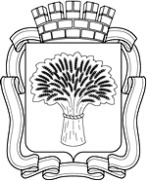 Российская ФедерацияАдминистрация города Канска
Красноярского краяПОСТАНОВЛЕНИЕРоссийская ФедерацияАдминистрация города Канска
Красноярского краяПОСТАНОВЛЕНИЕРоссийская ФедерацияАдминистрация города Канска
Красноярского краяПОСТАНОВЛЕНИЕРоссийская ФедерацияАдминистрация города Канска
Красноярского краяПОСТАНОВЛЕНИЕ30.07.2019 г.№706 Председатель комиссии Иванец Петр Николаевич – первый заместитель главы города по вопросам жизнеобеспеченияЗаместитель председателя комиссииАпанович Татьяна Анатольевна-  руководитель  УАиГ администрации г. Канска Секретарь комиссии  Дайнеко Алексей Игоревич – Начальник отдела землепользования и градостроительства УАиГ администрации г. Канска Картель Галина Васильевна – главный специалист по градостроительному планированию и жилищному строительству отдела отдела землепользования и градостроительства УАиГ администрации г. Канска Члены комиссии Ветрова Юлия Викторовна – начальник юридического отдела администрации г. Канска Букалов Александр Васильевич – руководитель КУМИ г. Канска Представитель органов внутренних дел (полиции) - по согласованию Представитель органов, осуществляющих государственный пожарный надзор - по согласованию